Название курсаТехнологияТехнологияАвторА.Т.Тищенко, Н.В.СиницаА.Т.Тищенко, Н.В.СиницаКласс55Количество часов6868СоставительКравцова Ирина ИвановнаКравцова Ирина ИвановнаЦель курсаформирование представлений о составляющих техносферы, современном производстве и распространенных в нем технологиях;освоение технологического подхода как универсального алгоритма преобразующей и созидательной деятельности;формирование представлений о технологической культуре производства, развитие культуры труда подрастающего поколения на основе включения обучающихся   в разнообразные виды технологической деятельности по созданию личного и общественно значимых продуктов труда;воспитание трудолюбия, бережливости, аккуратности, целеустремленности, предприимчивости, ответственности за результаты своей деятельности, уважительного отношения к людям разных профессий и результатам их труда; воспитание гражданских и патриотических качеств личности;профессиональное самоопределение школьников в условиях рынка труда, формирование гуманистически и прагматически ориентированного мировоззрения, социально обоснованных ценностных ориентаций; формирование у обучающихся опыта самостоятельной  проектно-исследовательской деятельности;развитие у  обучающихся познавательных интересов, технического мышления, пространственного воображения, интеллектуальных, творческих, коммуникативных и организаторских способностей;овладение необходимыми в повседневной жизни базовыми (безопасными) приемами ручного и механизированного труда с использованием распространенных инструментов, механизмов и машин, способами управления отдельными видами бытовой техники;овладение общетрудовыми и специальными умениями, необходимыми для проектирования и создания продуктов труда, ведения домашнего хозяйства.формирование представлений о составляющих техносферы, современном производстве и распространенных в нем технологиях;освоение технологического подхода как универсального алгоритма преобразующей и созидательной деятельности;формирование представлений о технологической культуре производства, развитие культуры труда подрастающего поколения на основе включения обучающихся   в разнообразные виды технологической деятельности по созданию личного и общественно значимых продуктов труда;воспитание трудолюбия, бережливости, аккуратности, целеустремленности, предприимчивости, ответственности за результаты своей деятельности, уважительного отношения к людям разных профессий и результатам их труда; воспитание гражданских и патриотических качеств личности;профессиональное самоопределение школьников в условиях рынка труда, формирование гуманистически и прагматически ориентированного мировоззрения, социально обоснованных ценностных ориентаций; формирование у обучающихся опыта самостоятельной  проектно-исследовательской деятельности;развитие у  обучающихся познавательных интересов, технического мышления, пространственного воображения, интеллектуальных, творческих, коммуникативных и организаторских способностей;овладение необходимыми в повседневной жизни базовыми (безопасными) приемами ручного и механизированного труда с использованием распространенных инструментов, механизмов и машин, способами управления отдельными видами бытовой техники;овладение общетрудовыми и специальными умениями, необходимыми для проектирования и создания продуктов труда, ведения домашнего хозяйства.СтруктуракурсаТемаКол-во часов Современные технологии и перспективы их развития4Творческий  проект2Технологии растениеводства и животноводства6Конструирование и моделирование3Технологии обработки конструкционных  материалов 18Технологии обработки текстильных материалов16Технологии кулинарной обработки пищевых продуктов19Название курсаТехнологияТехнологияАвторА.Т.Тищенко,   Н.В. СиницаА.Т.Тищенко,   Н.В. СиницаКласс77Количествочасов6767СоставительКравцова Ирина ИвановнаКравцова Ирина ИвановнаЦелькурсаформирование представлений о технологической культуре производства;      развитие культуры труда подрастающих поколений;  становление системы технических и технологических знаний и умений;  воспитание трудовых, гражданских и патриотических качеств личности.формирование представлений о технологической культуре производства;      развитие культуры труда подрастающих поколений;  становление системы технических и технологических знаний и умений;  воспитание трудовых, гражданских и патриотических качеств личности.Структура курсаТемаКол-во часов Введение.1 Технологии получения современных материалов.4Современные информационные технологии3Технологии на транспорте4Автоматизация производства3Технологии обработки конструкционных материалов12Технологии художественной обработки древесины5Технологии создания одежды14Технологии художественной обработки тканей4Технологии кулинарной обработки пищевых продуктов6Технологии растениеводства и животноводства6Творческий проект6Название курсаТехнологияТехнологияАвторА.Т.Тищенко,   Н.В. СиницаА.Т.Тищенко,   Н.В. СиницаКласс99Количество часов3434СоставительКравцова Ирина ИвановнаКравцова Ирина ИвановнаЦель курса обеспечение всем обучающимся оптимального, с учётом их возможностей, интеллектуального развития;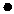  становление и развитие личности обучающегося в её самобытности, уникальности, неповторимости;социально-нравственное и эстетическое воспитание; знакомство обучающихся с основами систематизированных знаний о природе, обществе, технике и культуре; развитие способностей и познавательных интересов обучающихся (критического мышления, внимания, воображения, памяти и разнообразных практических умений); выработка у обучающихся навыков самостоятельного выявления, формулирования и разрешения определённых теоретических и практических проблем, связанных с природой, общественной жизнью, техникой и культурой; формирование у обучающихся научно обоснованной системы взглядов и убеждений, определяющих их отношение к миру; формирование у обучающихся потребности в самостоятельном пополнении имеющихся навыков и умений, как в ходе учёбы, так и за пределами школы; ознакомление обучающихся с научными основами производства и организации труда в таких важнейших отраслях, как машиностроение, электротехническая и химическая промышленность, сельское хозяйство и т. д., формирование умений пользоваться простейшими техническими приспособлениями и устройствами; понимание важнейших закономерностей технических, технологических и организационных процессов, общих для многих областей промышленного и сельскохозяйственного производства и сферы услуг; обеспечение подготовки обучающихся к какой-либо профессии. обеспечение всем обучающимся оптимального, с учётом их возможностей, интеллектуального развития; становление и развитие личности обучающегося в её самобытности, уникальности, неповторимости;социально-нравственное и эстетическое воспитание; знакомство обучающихся с основами систематизированных знаний о природе, обществе, технике и культуре; развитие способностей и познавательных интересов обучающихся (критического мышления, внимания, воображения, памяти и разнообразных практических умений); выработка у обучающихся навыков самостоятельного выявления, формулирования и разрешения определённых теоретических и практических проблем, связанных с природой, общественной жизнью, техникой и культурой; формирование у обучающихся научно обоснованной системы взглядов и убеждений, определяющих их отношение к миру; формирование у обучающихся потребности в самостоятельном пополнении имеющихся навыков и умений, как в ходе учёбы, так и за пределами школы; ознакомление обучающихся с научными основами производства и организации труда в таких важнейших отраслях, как машиностроение, электротехническая и химическая промышленность, сельское хозяйство и т. д., формирование умений пользоваться простейшими техническими приспособлениями и устройствами; понимание важнейших закономерностей технических, технологических и организационных процессов, общих для многих областей промышленного и сельскохозяйственного производства и сферы услуг; обеспечение подготовки обучающихся к какой-либо профессии.СтруктуракурсаТемаКол-во часов Социальные технологии6Медицинские технологии4Технологии в области электроники6Закономерности технологического развития цивилизации6Профессиональное самоопределение6Творческий  проект4